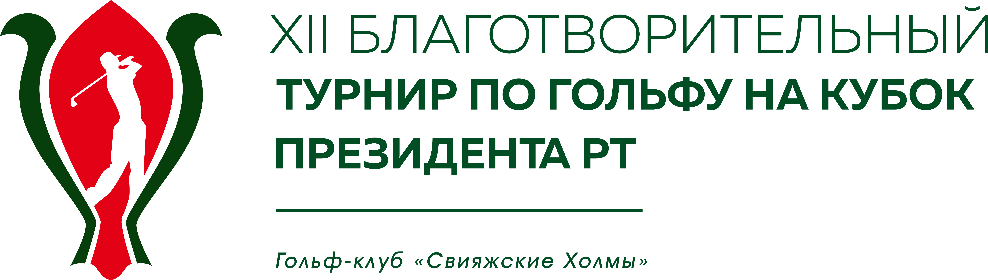 ЗАЯВКА НА УЧАСТИЕ КОМАНДЫ                             в XII Благотворительном турнире по гольфу на                                «Кубок Президента Республики Татарстан»                                     дата проведения 20-21 августа 2022г.Наименование организации____________________________________________Название команды____________________________________________________Состав команды:Контактное лицо по вопросам организации:ФИО:_____________________________________________________________________Телефон: ____________________________E-mail:________________________________С положением о проведении XII Благотворительного турнира по гольфу на«Кубок Президента Республики Татарстан» ознакомлен ____________________(подпись)6. Данную заявку необходимо отправить на почту sport@sviyaga-hills.comПосле проверки и подтверждения заявки Организатор высылает счет на оплату взноса за участие. Размер взноса за команду (4 человека): 120 000 рублей. Проживание оплачивается отдельно. Участники турнира имеют: -скидку на проживание 20% от действующего прайса при бронировании на сайте sviyaga-hills.com по промо-коду: КП2022. -право запросить услуги Кедди на платной основе, рекомендуемая цена – 1500 руб/день.№ п/пФИО УчастникаДата рожденияГородТочный гандикапРазмерполоКедди (указать даты)Допуск врача01020304